NOTES:  Fragrance Load is 10% Delete ‘Candle’ or ‘Melt’ as appropriateText in red is optional and may be removedTropical Delight Candle / Melt(Geraniol)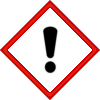 Warning:May cause an allergic skin reaction. Causes serious eye irritation. Harmful to aquatic life with long lasting effects.Avoid breathing vapour or dust. Avoid release to the environment. Wear protective gloves & eye protection. IF ON SKIN: Wash with plenty of soap and water. If skin irritation or rash occurs: Get medical advice/attention.  IF IN EYES: Rinse cautiously with water for several minutes. Remove contact lenses, if present and easy to do. Continue rinsing. If eye irritation persists: Get medical advice/attention. Wash contaminated clothing before reuse.  Dispose of contents/container to approved disposal site, in accordance with local regulations.Contains Geranyl acetate, Linalool. May produce an allergic reaction.Company Name, Company Address, Company Telephone Number